家庭托顧-開辦設施設備改善及材料費核銷注意事項1.單位檢送公文2.本中心核定公文、核定表3.領據(經常門/資本門) 【需蓋機關印信】4.支出憑證簿(經常門/資本門) 【需蓋機關印信】5.執行概況考核表(經常門/資本門) 【需蓋機關印信】6.支出憑證明細表7.黏貼憑證用紙【黏貼收據】 8.衛生福利部補助設施設備-財產/非消耗品清冊9.開辦設施設備改善及材料費相片10.開辦設施設備改善相片(施工前、中、後)【提醒】所有表單請勿使用訂書針裝訂。發票需檢附收執聯。所有表單影本皆需蓋：與正本相符章及職章或私章。資本門與經常門之核銷，請分開各自核銷。財產/非消耗品需可以清楚看出標籤貼於財產/非消耗品上內容。領款收據茲向苗栗縣政府縣長期照護管理中心請領○○○年度長照服務發展基金獎助辦理「長期照顧十年計畫2.0-家庭托顧開辦設施設備改善及材料費」-資本門，共計新臺幣壹拾萬元整。此致苗栗縣政府長期照護管理中心具領單位： 統一編號：地    址： 銀行名稱： 帳    號：戶    名： 機構負責人：會    計：經 辦 人：中華民國○○○年○○ 月 ○○日領款收據茲向苗栗縣政府縣長期照護管理中心請領○○○年度長照服務發展基金獎助辦理「長期照顧十年計畫2.0-家庭托顧開辦設施設備改善及材料費」-經常門，共計新臺幣壹拾萬元整。此致苗栗縣政府長期照護管理中心具領單位： 統一編號：地    址： 銀行名稱： 帳    號：戶    名： 機構負責人：會    計：經 辦 人：中華民國○○○年○○ 月○○ 日單位名稱：接受衛生福利部社會福利補助經費支出憑證簿機關（單位）審核簽章填表說明：1.請各接受補助機關（單位）於計畫執行完畢後，連同「經費支出明細表」﹑「支出憑證」依序裝訂。2.由鄉（鎮、市、區）公所核轉直轄市政府社會局、縣（市）政府辦理核銷之案件，公所會計單位免核章。單位名稱：接受衛生福利部社會福利補助經費支出憑證簿機關（單位）審核簽章填表說明：1.請各接受補助機關（單位）於計畫執行完畢後，連同「經費支出明細表」﹑「支出憑證」依序裝訂。2.由鄉（鎮、市、區）公所核轉直轄市政府社會局、縣（市）政府辦理核銷之案件，公所會計單位免核章。機關（單位）名稱：接受衛生福利部社會福利補助經費 ○○○年度半年執行概況考核表（A4格式）中華民國○○○年 ○○月 ○○日起至○○○年 ○○月 ○○日止                                     單位：新臺幣元填表說明：1.「執行進度％」欄係指計畫工作執行進度，非為經費支出進度。2.「申請時自籌經費」欄所列係指申請單位申請時所列之自籌款，「核定補助經費」欄所列係指本署核定之補助金額，「預定完成日期」欄所列係指申請單位申請時所列之預定辦理完成日期，「實際完成日期」欄係指受補助單位計畫辦理完成日期，非指核銷報結日期。3.「核銷情形」欄請於計畫執行完成就地審計核銷後，填寫「已核銷」，如有賸餘款、其他收入請隨函繳回，本署據以備查建檔結案。4.「累計實支數」，如包含經常支出及資本支出，或經常支出內包含「專業服務費」，受補助單位應分項說明。5.備註欄內請填報受益人次。承辦人：                                                               會計：                                              負責人及機關印信：(受補助單位)接受衛生福利部社會福利補助經費支出憑證明細表會計年度：○○○年度                                     補助計畫編號：依核定函計畫編號補助計畫名稱： 承辦人：　　　　　　　　會計：　　　　　　　　　單位負責人：填表說明：1.請依支出憑證編號順序填列，並依補助項目分類列計金額（小計），俾利查核。2.如接受二個以上政府機關補助者，應列明各機關補助項目及金額(並填列於自籌欄位)。(受補助單位)支出憑證黏存單･････････････憑･･･････････證･･･････････黏･･･････････貼･･･････････線････････････(受補助單位)長期照顧十年計劃2.0-家庭托顧(開辦設施設備改善及材料費)衛生福利部補助設施設備  非消耗品清冊                                                                                                         製表日期:  年  月  日備註:單價一萬元以上且使用年限在兩年以上之設施設備列為財產(資本門)，單價未滿一萬元列非消耗品(經常門)。承辦人：                                      會計：                                            負責人：                 (受補助單位)長期照顧十年計劃2.0-家庭托顧(開辦設施設備改善及材料費)衛生福利部補助設施設備  財產清冊                                                                                                        製表日期:  年  月  日備註:單價一萬元以上且使用年限在兩年以上之設施設備列為財產(資本門)，單價未滿一萬元列非消耗品(經常門)。承辦人：                                      會計：                                            負責人：                                                                                   (受補助單位)○○○年長期照顧十年計畫2.0-家庭托顧財產(非消耗品)增加單及成果照片非消耗品標籤財產標籤(受補助單位)○○○年長期照顧十年計畫2.0-家庭托顧開辦設施設備改善及材料費照片-財產(受補助單位)○○○年長期照顧十年計畫2.0-家庭托顧開辦設施設備改善及材料費照片-非消耗品 (受補助單位)○○○年長期照顧十年計畫2.0-家庭托顧開辦設施設備改善照片單位大小印單位大小印會計年度：○○○年度計畫編號：(請填核定表函計畫編號)計畫項目：長期照顧十年計畫2.0-家庭托顧(開辦設施設備改善及材料費-資本門)計畫項目：長期照顧十年計畫2.0-家庭托顧(開辦設施設備改善及材料費-資本門)衛生福利部核准日期及文號：中華民國○○○年00月00日苗照管行字第0000000號衛生福利部核准日期及文號：中華民國○○○年00月00日苗照管行字第0000000號補助經費新臺幣（大寫）：	元   (請填核定表上的補助金額)補助經費新臺幣（大寫）：	元   (請填核定表上的補助金額)支出憑證正本共　　　張，計新臺幣（大寫）	元 (請填黏貼憑證加總金額)支出憑證正本共　　　張，計新臺幣（大寫）	元 (請填黏貼憑證加總金額)在衛生福利部補助經費項下報支數計新臺幣（大寫）：              元(請填實際補助金額)在衛生福利部補助經費項下報支數計新臺幣（大寫）：              元(請填實際補助金額)繳回衛生福利部賸餘經費新臺幣（大寫）：	零元繳回衛生福利部賸餘經費新臺幣（大寫）：	零元經費孳息金額新臺幣（大寫）：	零元經費孳息金額新臺幣（大寫）：	零元其他收入金額新臺幣（大寫）：	零元其他收入金額新臺幣（大寫）：	零元縣(市)政府、直轄市政府社會局(長期照護管理中心)業務單位縣(市)政府、直轄市政府社會局(長期照護管理中心)會計單位縣(市)政府、直轄市政府社會局(長期照護管理中心)機關長官鄉(鎮、市、區)公所業務單位鄉(鎮、市、區)公所會計單位鄉(鎮、市、區)公所機關長官接受補助單位業務單位接受補助單位會計單位接受補助單位單位負責人會計年度：○○○年度計畫編號：(請填核定函上的計畫編號)計畫項目：長期照顧十年計畫2.0-家庭托顧(開辦設施設備改善及材料費-經常門)計畫項目：長期照顧十年計畫2.0-家庭托顧(開辦設施設備改善及材料費-經常門)衛生福利部核准日期及文號：中華民國○○○年00月00日苗照管行第0000000號衛生福利部核准日期及文號：中華民國○○○年00月00日苗照管行第0000000號補助經費新臺幣（大寫）：	元   (請填核定表上的補助金額)補助經費新臺幣（大寫）：	元   (請填核定表上的補助金額)支出憑證正本共　　　張，計新臺幣（大寫）	元 (請填黏貼憑證加總金額)支出憑證正本共　　　張，計新臺幣（大寫）	元 (請填黏貼憑證加總金額)在衛生福利部補助經費項下報支數計新臺幣（大寫）：              元(請填實際補助金額)在衛生福利部補助經費項下報支數計新臺幣（大寫）：              元(請填實際補助金額)繳回衛生福利部賸餘經費新臺幣（大寫）：	零元繳回衛生福利部賸餘經費新臺幣（大寫）：	零元經費孳息金額新臺幣（大寫）：	零元經費孳息金額新臺幣（大寫）：	零元其他收入金額新臺幣（大寫）：	零元其他收入金額新臺幣（大寫）：	零元縣(市)政府、直轄市政府社會局(長期照護管理中心)業務單位縣(市)政府、直轄市政府社會局(長期照護管理中心)會計單位縣(市)政府、直轄市政府社會局(長期照護管理中心)機關長官鄉(鎮、市、區)公所業務單位鄉(鎮、市、區)公所會計單位鄉(鎮、市、區)公所機關長官接受補助單位業務單位接受補助單位會計單位接受補助單位單位負責人計畫編號受補助單位補助計畫申請時自籌經費核定補助經費預定完成日期實際完成日期累計實支數累計實支數累計實支數累計實支數執行進度％核銷情形繳回經費繳回經費補助經費支出中內含補充保費金額數備註(受益人次)備註(受益人次)計畫編號受補助單位補助計畫申請時自籌經費核定補助經費預定完成日期實際完成日期項目合計自籌經費支出補助經費支出執行進度％核銷情形經常門資本門補助經費支出中內含補充保費金額數男女(核定表金額)(核定表金額)○○○.12.31(實際完成日期)經常門50,00040,00010,000100%000000支出日期支出日期支出日期摘要支出憑證編號金　　　額（新臺幣元）金　　　額（新臺幣元）金　　　額（新臺幣元）年月日摘要支出憑證編號合計自籌補助合計合計合計合計3,91803,918資   本   門   小   計資   本   門   小   計資   本   門   小   計資   本   門   小   計0178078029600960039600960經   常   門   小   計經   常   門   小   計經   常   門   小   計經   常   門   小   計憑證編號預算科目預算科目金額金額金額金額金額金額金額金額金額1(與支出憑證明細表編號一致)開辦設施設備改善及材料費-健康促進器材開辦設施設備改善及材料費-健康促進器材佰萬佰萬拾萬萬萬仟佰拾元1(與支出憑證明細表編號一致)開辦設施設備改善及材料費-健康促進器材開辦設施設備改善及材料費-健康促進器材78用途說明開辦設施設備改善及材料費-健康促進器材開辦設施設備改善及材料費-健康促進器材附件附件一、收據發票    張二、扣繳憑單    張三、簽到簿      張四、樣張        張五、成果報告    份六、其他文件    張一、收據發票    張二、扣繳憑單    張三、簽到簿      張四、樣張        張五、成果報告    份六、其他文件    張一、收據發票    張二、扣繳憑單    張三、簽到簿      張四、樣張        張五、成果報告    份六、其他文件    張一、收據發票    張二、扣繳憑單    張三、簽到簿      張四、樣張        張五、成果報告    份六、其他文件    張一、收據發票    張二、扣繳憑單    張三、簽到簿      張四、樣張        張五、成果報告    份六、其他文件    張獎助：元自籌：元(左邊金額欄位請填總額)獎助：元自籌：元(左邊金額欄位請填總額)承辦人承辦人單位主管單位主管審核審核審核會計會計會計負責人負責人序號物品編號物品名稱廠牌型式單位數量購置日期使用年限單價總價存置地點備註序號財產編號財產名稱廠牌型式單位數量購置日期使用年限單價總價存置地點備註財產(非消耗品)編號財產(非消耗品)名稱廠牌型式單位數量單價總價購置日期使用年限保管人存置地點財產(非消耗品)照片標籤貼於財產(非消耗品)照片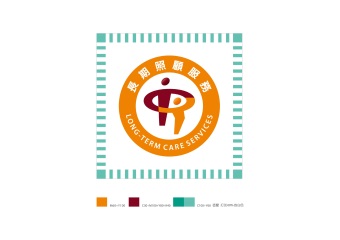 衛生福利部補助○○○年長期照顧十年計畫2.0-家庭托顧開辦設施設備改善及材料費-非消耗品衛生福利部補助○○○年長期照顧十年計畫2.0-家庭托顧開辦設施設備改善及材料費-非消耗品物品編號：物品編號：購置日期：物品名稱：物品名稱：使用年限：物品型式：物品型式：存置地點：物品單價：物品單價：保管人:衛生福利部補助○○○年長期照顧十年計畫2.0-家庭托顧開辦設施設備改善及材料費-財產衛生福利部補助○○○年長期照顧十年計畫2.0-家庭托顧開辦設施設備改善及材料費-財產財產編號：財產編號：購置日期：財產名稱：財產名稱：使用年限：財產型式：財產型式：存置地點：財產單價：財產單價：保管人:項目說明：○○○○○○項目說明：○○○○○○貼標籤財產(完整財產)近拍財產標籤項目說明：○○○○○○項目說明：○○○○○○貼標籤財產(完整財產)近拍財產標籤項目說明：○○○○○○項目說明：○○○○○○貼標籤物品(完整物品)近拍物品標籤項目說明：○○○○○○項目說明：○○○○○○貼標籤物品(完整物品)近拍物品標籤項目說明：○○○○○○項目說明：○○○○○○項目說明：○○○○○○施工前施工中施工後項目說明：○○○○○○項目說明：○○○○○○項目說明：○○○○○○施工前施工中施工後